PossédéPossédéPossédéPossédéPossédéUn seul objet possédéUn seul objet possédéUn seul objet possédéPlusieurs objets possédésPlusieurs objets possédésmasculinfémininfémininmasculinféminin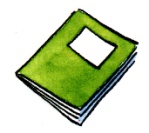 devant voyelle ou h muet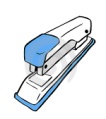 devant consonne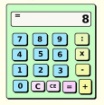 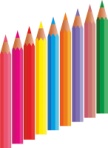 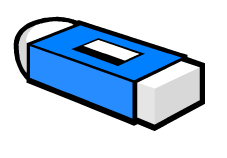 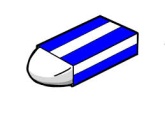 Personne grammaticaledevant voyelle ou h muetdevant consonne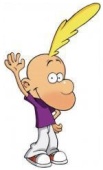 Un seul possesseurmoiMONMONMAMESMESUn seul possesseurtoiTONTONTATESTESUn seul possesseurlui elleSONSONSASESSES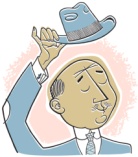 Forme de politesse (un ou plusieurs possesseursvousVOTREVOTREVOTREVOSVOS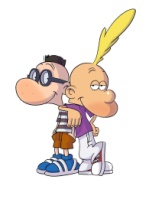 Plusieurs possesseursnousNOTRENOTRENOTRENOSNOSPlusieurs possesseursvousVOTREVOTREVOTREVOSVOSPlusieurs possesseurs            eux           ellesLEURLEURLEURLEURSLEURS